Witajcie kochane Motylki i Żuczki! Dzisiaj już środa, co za tym idzie? Mamy dla Was kolejne super zadania do wykonania! W takim razie zapraszamy! Zadanie 1. Drodzy rodzice porozmawiajcie ze swoimi dziećmi na temat zbliżających się Świąt Wielkanocnych – o wielkanocnych symbolach i jakie zwierzątka kojarzą im się z tymi świętami.Zadanie 2. Co w koszyczku? – wkładanie wielkanocnych potraw do koszyczka i rozmowa o znaczeniu potraw:Baranek – symbol zmartwychwstałego Chrystusa, pokory, niewinności, posłuszeństwa.Jajka – symbol życia.Chleb – symbol dobrobytu i szczęścia, symbol Ciała Chrystusa.Sól – odstraszenie od zła.Bukszpan w koszyczku - życie wieczne, odrodzenie.Zajączek – symbol wiosny, odradzającej się przyrody, witalności i pokory. Kurczaczek – symbol nowego życia.Zadanie 3. Poproście rodziców aby wycieli wam po śladzie a wy spróbujcie ułożyć cały obrazek. 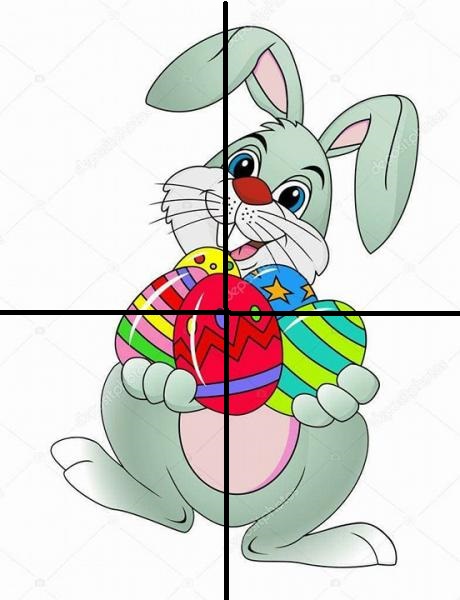 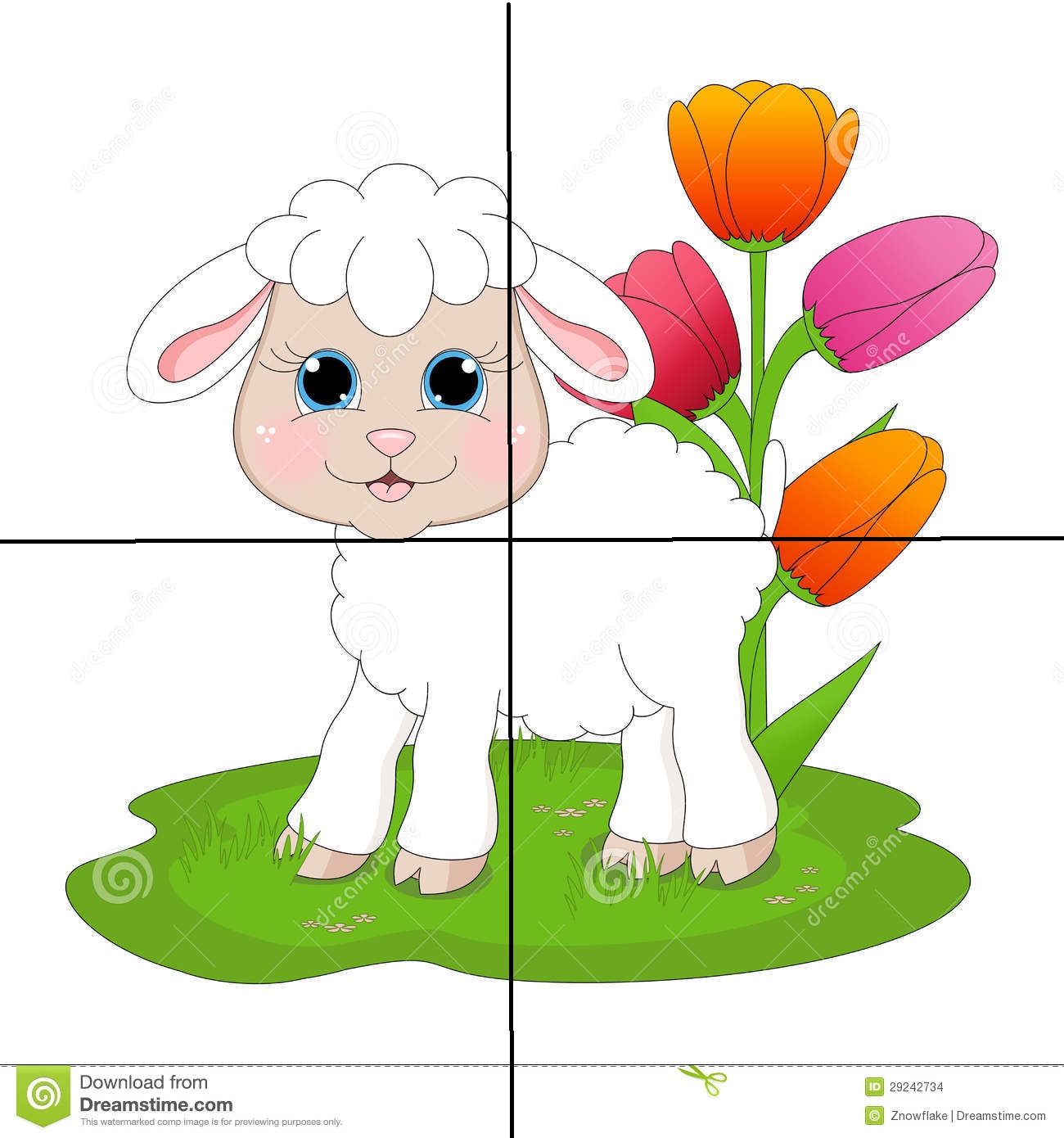 Zadanie 4.Piosenkahttps://www.youtube.com/watch?v=OCmZrAz3t-UTekstTe mazurki ozdobione migdałami Te koszyki wypełnione pisankami Te baranki ulepione z marcepanu Bazie kotki od staruszki ze straganu To są znaki tradycyjnej Wielkanocy Kiedy życie się odradza do swej mocy To znaki rozbudzonej świeżo wiosny Świat się staje znów zielony i radosny Świat radosny! Radosny! Świat radosny! Te palemki od bibuły kolorowe Baby z lukrem wyrośnięte, bo drożdżowe No a potem jeszcze lany poniedziałek Śmigus dyngus pełen mokrych niespodzianek.Zadanie 5.Poproście rodziców aby pomogli Wam nazbierać bazi lub bukszpanu i spróbujcie zrobić jakąś piękną dekoracje wielkanocną według własnego pomysłu. Pochwalcie się efektem wysyłając zdjęcie na e-mail przedszkolny.Zadanie 6.Podlejcie swoją rzeżuchę! 